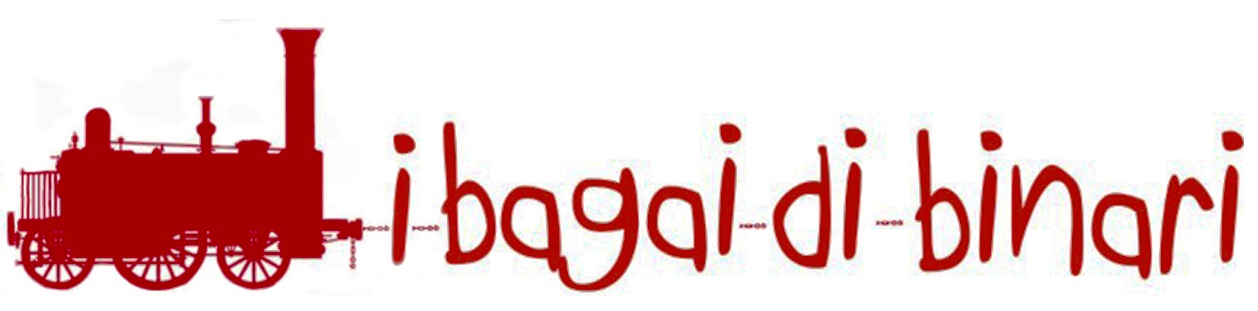 LA MAGIA DELL’ALBERO Modulo d’iscrizioneIL/LA SOTTOSCRITTO/A ________________________________________ NATO/A  A _____________________ IL _____________________________ RESIDENTE  A _______________________________ (LC) IN VIA ________________________________________________________ CELL*______________________     MAIL *___________________________ CHIEDE L’ISCRIZIONE A LA MAGIA DELL’ALBERO 2023 Descrizione/info albero___________________________________________________________________________________________________________________________________________________________________________________________________________________________________________________Con la firma del presente modulo dichiara di accettare il responso della commissione e acconsente al trattamento dei dati personali compresi quelli sensibili ai sensi del TU 196/2003 nonché ai sensi del GDPR _____________________        				___________________ (luogo e data)      								(firma)              *importante segnalare numero di tel. e/o mail per eventuali informazioni REGOLAMENTONon importa cosa trovi sotto l’albero, ma chi trovi intorno.
L’associazione I bagai di binari organizza la terza edizione di La magia dell’albero. L’iniziativa è aperta a tutti i residenti nei Comuni di Cernusco, Lomagna, Osnago, Merate e Montevecchia.L’iscrizione è gratuita e avviene tramite l’invio del modulo d’iscrizione debitamente compilato.Le iscrizioni sono aperte dall’1 dicembre al 30 dicembre 2023. Potranno iscriversi anche coloro che hanno partecipato alla prima e seconda edizione, purché l’opera sia diversa o modificata rispetto alla precedente.Insieme al modulo d’iscrizione bisogna inviare via mail a ibagaidibinari@libero.it cinque foto da diverse prospettive del proprio albero natalizio e una piccola descrizione (materiale usati, stile, ispirazione, particolari, tempo impiegato…).In una delle foto, possibilmente orizzontale, chiediamo che ci sia l’albero vicino al partecipante del concorso. L’albero potrà essere vero, sintetico o costruito dal partecipante e addobbato con qualsiasi materiale e potrà essere collocato sia all’interno che all’esterno dell’abitazione. Gli organizzatori, una volta ricevute l’iscrizione e le foto, potrebbero verificare di persona l’autenticità delle stesse.Le foto saranno pubblicate sui portali web dell’associazione e di Dentro&Fuori, media partner dell’iniziativa.Una apposita commissione di esperti si riunirà per valutare e decretare l’albero più bello. Nel giudicare verranno utilizzati i seguenti parametri: estetica, luminosità, originalità, raffinatezza e creatività. I tre vincitori si assicureranno un premio offerto dagli sponsor dell’associazione.Cernusco L.ne, 15 novembre 2023Il Direttivo